 Wabash County YMCA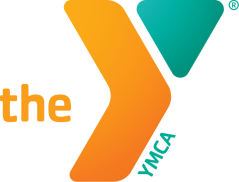   Volunteer ApplicationName (Last, First, M.I.):                                                                Birth Date(mm/dd/yy):                   pLocal Address:                                                                                                                                  p City:                                                                    State:                             Zip Code:                         pPhone(Home):                                   (Mobile):                                   E-Mail:    __     __                      p  Employer:                                                                                                                                         pEmergency Contact:                                            Phone:                              Relationship:                   pPlease List 2 References (personal/non-relative and professional)   Name:                                                  Phone:                                        Relationship:                       p E-Mail:                                                                                                    p   Name:                                                  Phone:                                        Relationship:                       p E-Mail:                                                                                                    pDo you have a driver’s license?                   U.S.citizen?                   If not, type of Visa:                pHave you ever been convicted of a felony? (circle one)                 Yes                    No1. Date of conviction:                    2. Offense:           ____               3. Sentence & Fine:                    pCheck your area(s) of interest: ___AnyEarly Childhood___Learn with Me___Child WatchYouth Sports___Coach___Referee___ConcessionSchool Age Youth___LEAP___SPARK (summer)___Day Camp volunteer (summer)Active Older Adults___Coffee & Conversation___BINGOAquatics___Water Safety InitiativeFacility Cleaning___Field of Dreams___Wellness___AquaticsEvents___Togetherhood___5K Race___Wellness___Board / Committee___FundraisingOther information about your availability: ________________________________________________________________________________________________________________________________________________________________________Volunteer Information:Are you volunteering to meet a class requirement? If yes, please provide the following information:School:                                                  Major:                                          Year:  FR   SO   JR   SR   GRCourse:     ____________________________________     Hours Required:    ________________       pProfessor:              _______________                  Phone/E-Mail: _______________________________  Please give a brief description of your past volunteer experience:                                                          p                                                                                                                                                        P                                                                                                                                                        PWhat do you hope to gain from your experience?                                                                                  P                                                                                                                                                        PI understand and agree that:1. Any misrepresentation or deliberate omission on this application may be justified as termination of volunteerism.2. The YMCA will make a thorough investigation of work history and verification of all data. I authorize this investigation and I release any person for giving or receiving such information.3. I have read and understand the above.4. I understand that it is the YMCA’s policy to secure conviction-only criminal history information as part of the screening process for volunteers. I have provided the following information for the sole purpose of the YMCA’s obtaining a conviction-only criminal history file search. The Wabash County YMCA will be seeking information in my background related to child abuse.Name (last, first, M.I.):                                                                                                                       pNames previously used/name before marriage:                                                                                     pBirthday:                                           Race:                                        Sex:                  pSocial Security Number:                                 Driver’s License Number/State:                                       p                                                                                                                                         P		                              Signature                                                              Date Contact: Patty Godfroy, Director of Member Experience(260) 563-YMCApgodfroy@wabashcountyymca.org